Aphoneddoesn’t knowsawgreetswill spend / are going to spendlistensDid you talkwill not beBis helpingwere drivingwill be sleepingwas watchingwill be flyingwere you talking/ are you talkingCwas climbingwill be workingis still talkingwill enjoycontainswas runningis travellingwere havingDo you believelivedis tryingtastesDwill be openedwas brokenwill be foundis bullied / was bulliedis often seenwere toldEwas muggedwill be happyis paintedfellis bullied / was bulliedwill be checkedDo you doFhad toldhad eatenhave hadhad liedwill have paidhas brokenhaven’t seen/ hadn’t seenhadn’t workedhave never flown has beenGwill have checkedhave livedhad discovered go / wenthas just finishedworkedHave you playedhave lefthad inviteddon’t fight / will not fightH have been walkinghas already been openedhad been sleepinghas bitten / has been biting had not been closedhave won (has won)had been singingwill have been workingwill have been madehad been shoutinghave livedhave been waitinghad been stolenhas not toldhad been tryingI. Fill in the correct verb forms.He . . . . drinks. . . . . . . . (drink) mineral water every day, which keeps him in very good shape.Many things . . . . .have changed / have been changed / have been changing . . . . . . . (change) this year. For some people it is hard to get used to these changes.I . . . . .have read . . . . . . . (read) positive reviews about this film so I’m going to see it.His mistress told him that they . . . . had been seen. . . . . . . . (see) together at the motel.. . .Have you . . . ever. .played . . . . (you, play) chess? discovered  when he . . . was searching. . . . . . . . . (search) for a new route to .The protesters . . . . were being held back. . . . . . . . (hold) back by the police during the entire time of the Queen’s installation.My bank loan . . . .will have been paid off . . . . . . . . (pay off) in four years time.The neighbours . . . . . .had been fighting . . . . . . (fight) for hours when I called the police.I had the impression that we . . . . . .were being followed . . . . . . (follow), so I kept looking back over my shoulder.You’ll have to talk to him now; he . . . .has been waiting . . . . . . . . (wait) to talk to you all morning.At concerts when songs . . . . are sung. . . . . . . . (sing) in a language I don’t know, I always look at the singers’ faces.After this evening’s show, drinks. . . . . .will be served . . . . . . (serve) in the lobby.I . . . . have been playing / have played. . . . . . . . (play) the guitar for over two years and I still suck at it!Police search for missing girl in WalesPolice and volunteers are searching for a five-year-old girl who (1. go)went  missing on Monday night. 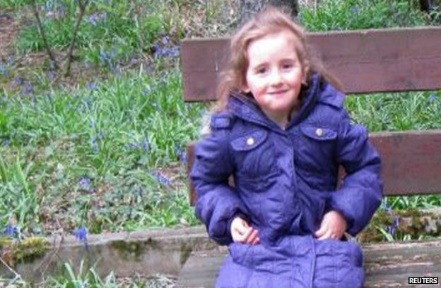 April Jones (2. play)was playing with friends near her house in a village near Powys in  when she disappeared. Around 200 volunteers (3. spend)spent the past day and night searching streets and nearby woodlands looking for her. She (4. last, see)was last seen getting into a grey van. Police are speaking to the children she was playing with to find out exactly what happened. Police (5. arrest)have arrested a 46-year-old man who they hope (6. be)will be able to help in their investigation.